Moorpark CollegeCommercial Dance Advisory Board Coordinator: Beth Megill bmegill@vcccd.eduAgenda/MinutesJuly 16, 2018Vote via Survey Monkey regarding the new Commercial Dance Program at Moorpark CollegeUnanimous vote in favor of the following:The creation of a Commercial Dance (CTE) Program for dance professionals The inclusion of a Dance Business Course as part of the program (Title Pending)The creation of a Dance Pedagogy track for dance educators.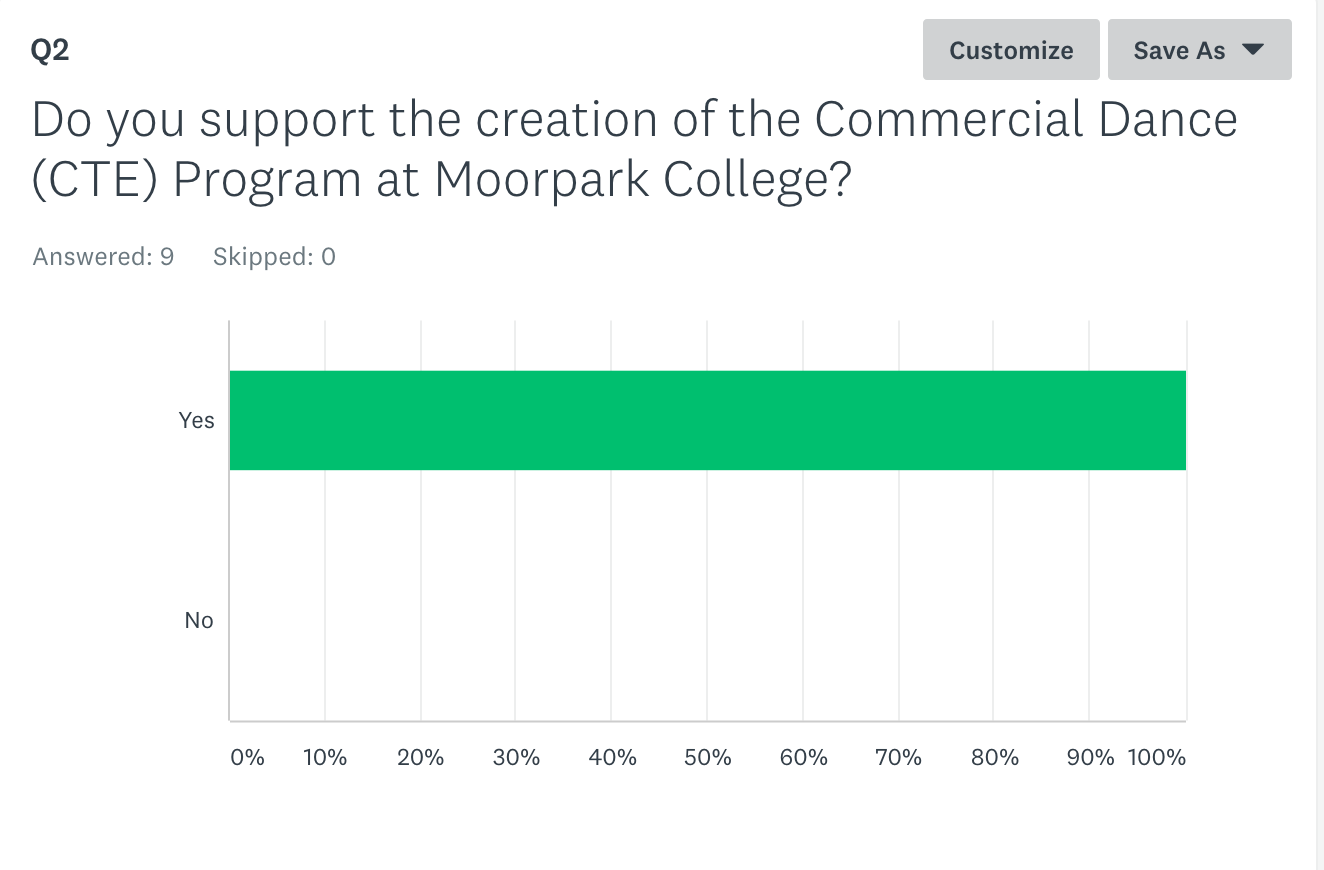 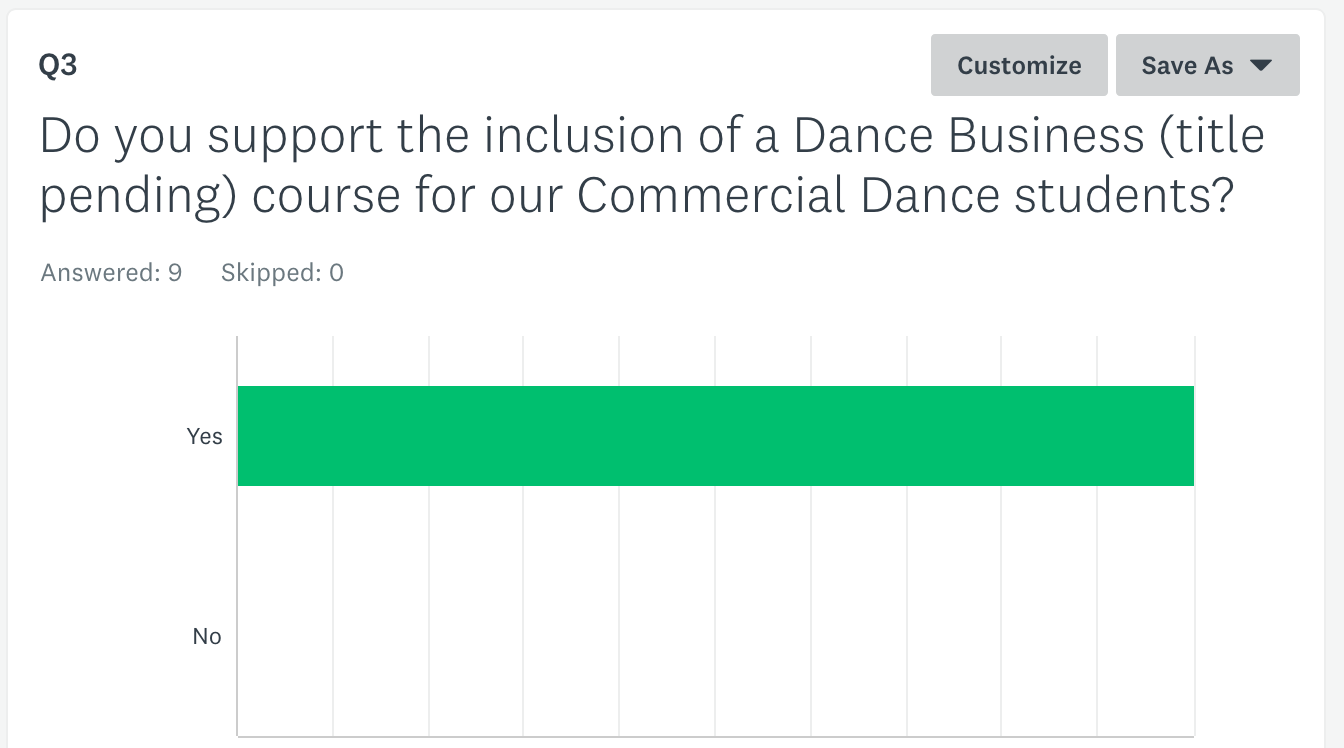 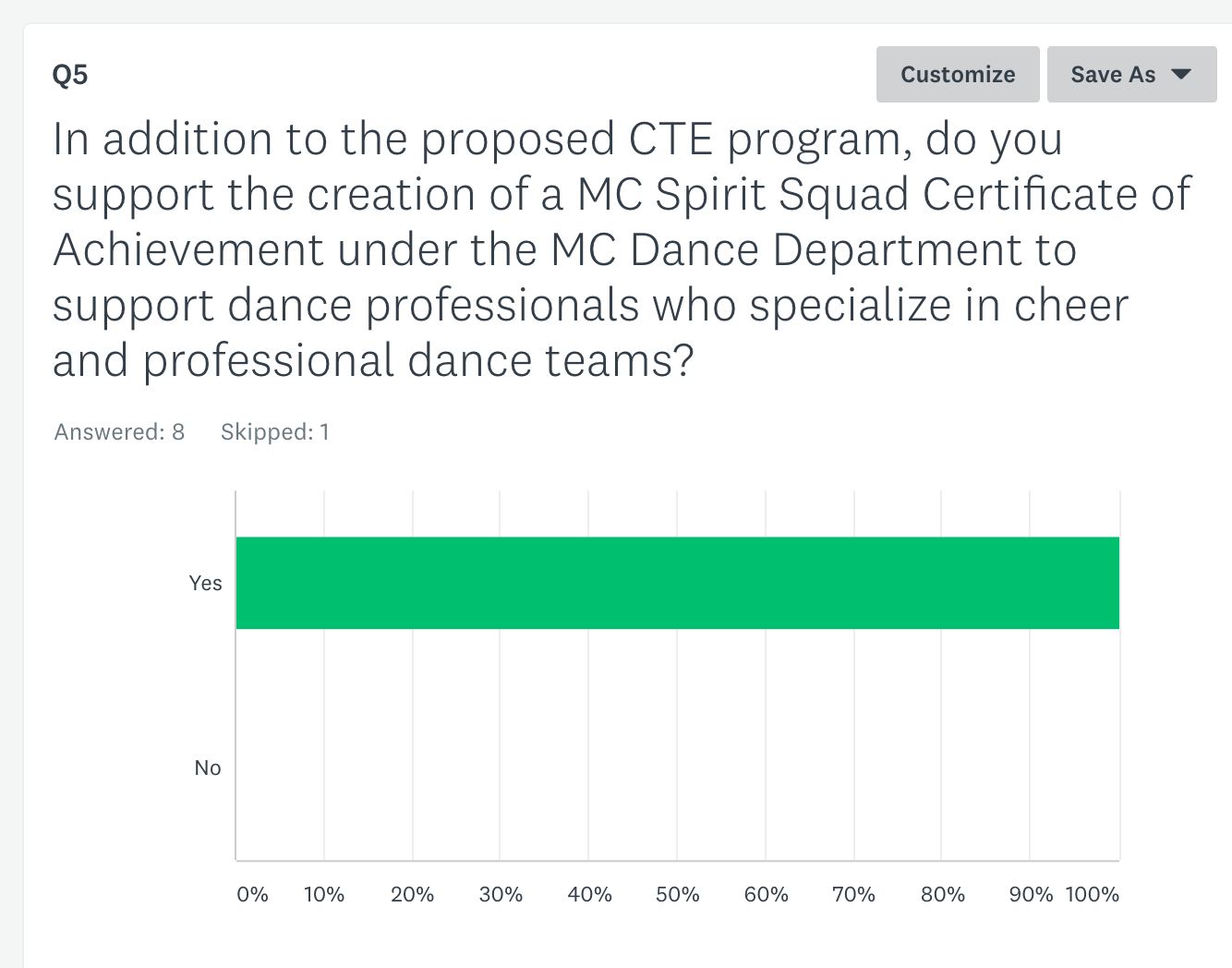 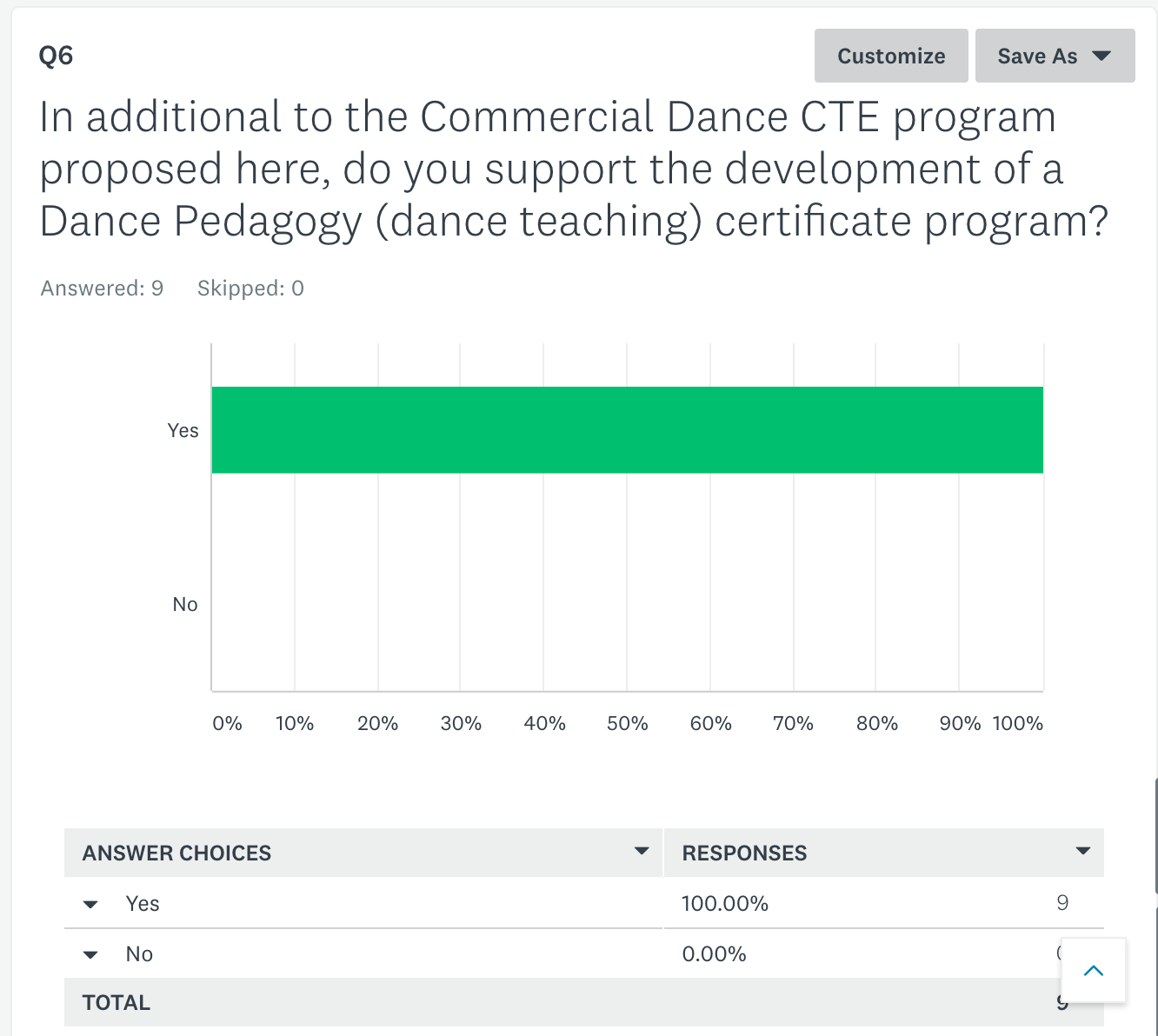 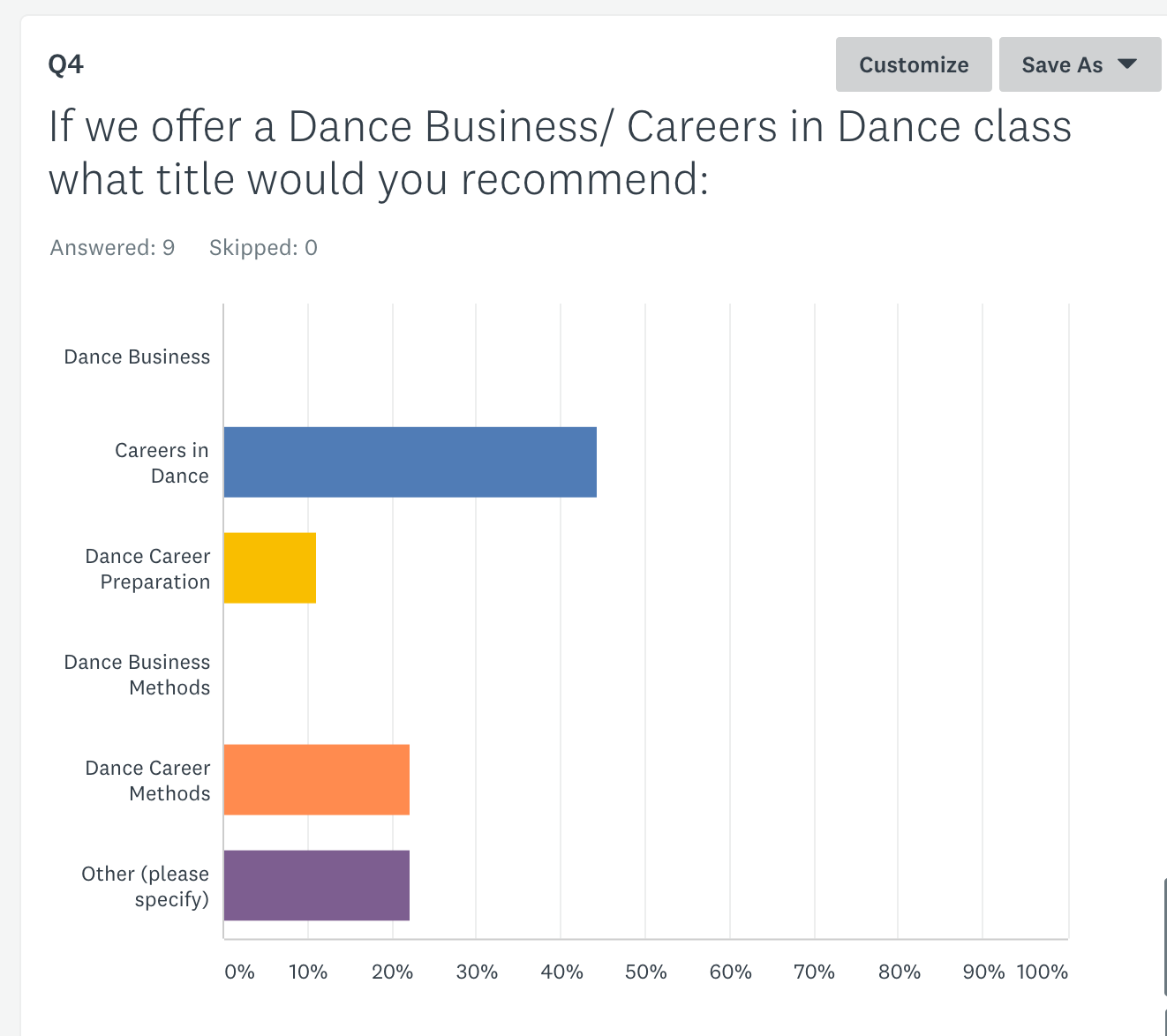 